Drodzy Rodzice, Drogie DzieciW  tygodniu 8.06-12.06.2020r.nasz temat kompleksowy- „Morskie opowieści”PONIEDZIAŁEK 8.06 – Morze BałtyckieWitamy Was kochane przedszkolaki w nowym tygodniu, zaczynamy kolejne dni wspólnej nauki i zabawy. Ponieważ wakacje coraz bliżej w tym tygodniu zajmiemy się tematyką związaną z Morzem Bałtyckim. Zapraszamy!Na początek obejrzyjcie film o królowej Bałtyku  - Juraciehttps://abc.tvp.pl/23148768/basnie-i-legendy-polskie-jurata-krolowa-baltykuTeraz wskażcie na mapie Morze Bałtyckie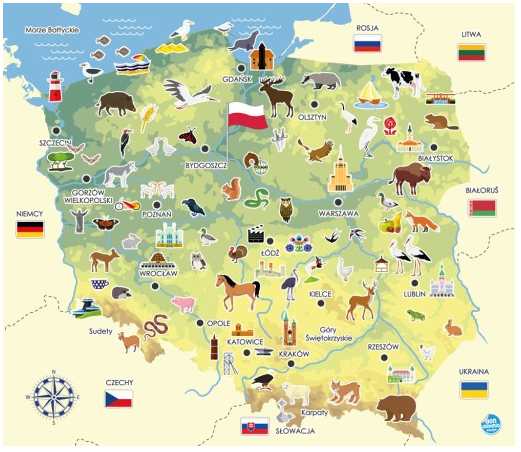 Teraz czas na morskie zagadkiMoże być niebieskie, szare lub zielone.Bywa spokojne lub bardzo wzburzone.Kiedy jego brzegiem ludzie spacerują,jego małe fale stopy ich całują.(morze)Gdy do ucha ją przyłożę,morza szum powróci do mnie.W tej skorupce małe morzelato może nam przypomnieć.(muszelka)Można na niej się opalać,zamki z piasku też budować.Gdy się znudzi, można z mamąbrzegiem morza spacerować.(plaża)Świecę mocno dzionek cały,żeby wszystkim ciepło dać.By zobaczyć, jak przychodzę,trzeba bardzo wcześnie wstać.(słońce)Zbierane na plażybrązowe kamyki.Pięknie zdobią nam pierścionkialbo naszyjniki.(bursztyny)Jest lekkie, okrągłei do nadmuchania.Przyda się każdemuw nauce pływania.(koło ratunkowe)Mam nadzieję, że pamiętacie piosenkę o Morzu Bałtyckim – nauczcie ją rodziców https://www.youtube.com/watch?v=gsm9znBUjZcPraca plastyczna Morze Bałtyckie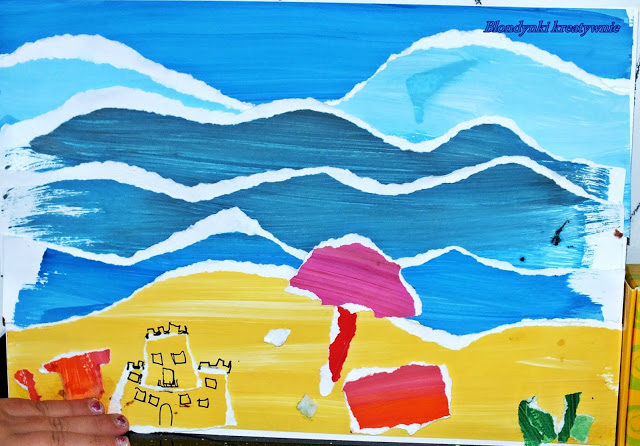 Rysunek 1https://blondynkikreatywnie.blogspot.com/2018/08/zegnamy-lato-wakacyjne-prace-plastyczne.htmlPotrzebne będą:- kartki z bloku technicznego - farby plakatowe- pędzel- klejMalujemy kilka kartek na potrzebne kolory (na pewno będzie nam potrzebna niebieska kartka, z której powstaną fale i żółta na piaszczystą plażę ). Kiedy kartki wyschną, rozrywamy je na poziome pasy i przyklejamy na kartkę w sposób widoczny na zdjęciu powyżej. Naszą pracę możemy dodatkowo ozdobić według własnego pomysłu. Drodzy rodzice zachęcamy do wysyłania zdjęć na miała calineczka2020zostanwdomy@gmail.com bądź bezpośrednio do nas na Messengera.  